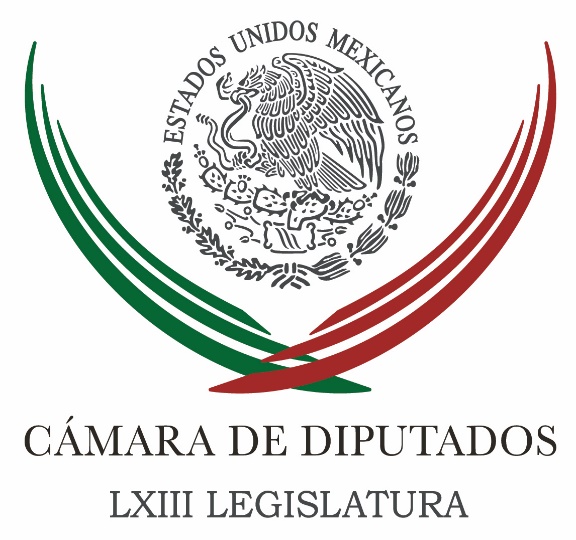 Carpeta InformativaMonitoreo Fin de SemanaResumen: Reformas “no tienen marcha atrás”: Édgar RomoDiputados del PRI condenan atentado contra Rojas San RománAlfonso Robledo anuncia su renuncia al PANPriorizar el deporte en políticas públicas del país, plantea diputadoDiputado propone que constructoras de muro no participen en licitaciones04 de febrero de 2018TEMA(S): Trabajo LegislativoFECHA: 04/02/2017HORA: 17:44NOTICIERO: Milenio.comEMISIÓN: Fin de SemanaESTACIÓN: InternetGRUPO: Milenio0Reformas “no tienen marcha atrás”: Édgar RomoLas reformas constitucionales en materia educativa y energética no tienen marcha atrás ni pueden ser canceladas por decreto, advirtió el presidente de la Cámara de Diputados, Edgar Romo.En vísperas del 101 Aniversario de la Constitución Política de 1917, el diputado federal priista aseguró que el Poder Legislativo tiene la obligación de defender las enmiendas que a su juicio han propiciado un mayor desarrollo en áreas estratégicas como la educación, la economía y el sector energético."Las recientes reformas a la Constitución no tendrán marcha atrás, ni nadie podrá decretar un punto de retorno para cancelarlas", dijo el priista en el contexto de la contienda electoral, en la que Andrés Manuel López Obrador declaró que, en caso de ganar la Presidencia, dará reversa a las reformas educativa y energética.El recién designado diputado presidente dijo que, en materia educativa, las reformas constitucionales avanzan en la consolidación de un sistema que garantiza una enseñanza de calidad mediante la capacitación magisterial permanente y el establecimiento de procesos administrativos más confiables y transparentes.Indicó que las modificaciones a la Constitución Política en el actual sexenio han generado también certidumbre legal y confianza en áreas estratégicas como la energética, donde se prevé una expansión creciente en las distintas etapas de la cadena productiva.Romo García señaló que las enmiendas constitucionales de los últimos cinco años han mejorado el desempeño de las instituciones, "lo que abona, sin duda, a la vida democrática que también vislumbraban los constituyentes de 1917".El legislador neoleonés afirmó que la Ley Suprema es hoy más que vigente por su texto vanguardista, visionario y de alto contenido social que ha dado rumbo democrático al país."Hoy nuestro país mantiene un crecimiento económico que es, precisamente, respaldado por grandes reformas que, al mismo tiempo, han respondido a la transformación que demanda la economía global", destacó. /jpc/mTEMA(S): Trabajo LegislativoFECHA: 04/02/2017HORA: 16:23NOTICIERO: Milenio.comEMISIÓN: Fin de SemanaESTACIÓN: InternetGRUPO: Milenio0Diputados del PRI condenan atentado contra Rojas San RománEl líder parlamentario del PRI en la Cámara de Diputados, Carlos Iriarte, condenó el atentado contra el precandidato priista a la alcaldía de Cuautitlán Izcalli, Francisco Rojas San Román, y exigió a las autoridades esclarecer los hechos a la brevedad y castigar a los responsables.Rojas San Román fue atacado a balazos y herido en la espalda cerca de la medianoche del sábado cuando llegaba a bordo de una camioneta a su domicilio en el pueblo de San Lorenzo Río Tenco.Iriarte subrayó que cualquier expresión de la violencia es inaceptable y remarcó la urgencia de que las autoridades realicen las indagatorias correspondientes, a fin de que los hechos se esclarezcan a la brevedad y los responsables sean castigados.A nombre de los diputados federales del PRI, el legislador mexiquense expresó su solidaridad con el aspirante priista y con su familia, así como el deseo de su pronto restablecimiento. /jpc/mTEMA(S): Trabajo LegislativoFECHA: 04/02/2017HORA: 16:01NOTICIERO: Milenio.comEMISIÓN: Fin de SemanaESTACIÓN: InternetGRUPO: Milenio0Alfonso Robledo anuncia su renuncia al PANEl diputado del PAN, Alfonso Robledo, anunció su renuncia al partido a través de un video publicado en su cuenta oficial de Facebook en el que denunció que el autoritarismo ha invadido a Acción Nacional, por lo que buscará ser Diputado Federal por la vía independiente."Amigas y amigos, he tomado una decisión. El Partido Acción Nacional se ha contaminado de autoritarismo y corrupción, por lo que he renunciado a mi militancia partidista y buscaré seguir trabajando como ciudadano independiente. El PAN está destinado al fracaso, pero mi vocación es seguir sirviendo a mi gente", escribió Robledo en su cuenta de Facebook.Aparentemente, esta decisión fue tomada tras llevarse a cabo una reunión en días pasados con Pedro Garza y el líder nacional del Partido Acción Nacional, Damián Zepeda, en donde buscaban la definición de la candidatura a la alcaldía de Guadalupe, Nuevo León, sin embargo los resultados de la junta no fueron los esperados por Poncho Robledo.Robledo concluyó el video mencionando que al PAN lo que más le importa es el poder y no sacar adelante a la ciudad, y aseguró que el próximo proceso electoral lo perderán. /jpc/mTEMA(S): Trabajo LegislativoFECHA: 04/02/2018HORA: 11:26NOTICIERO: NotimexEMISIÓN: Fin de SemanaESTACIÓN: InternetGRUPO: Gubernamental0Priorizar el deporte en políticas públicas del país, plantea diputadoEl diputado Jesús Rafael Méndez Salas, integrante de la Comisión de Juventud de la Cámara de Diputados, se pronunció a favor de priorizar al deporte en las políticas públicas del país, con el fin impulsar el desarrollo y abonar a la convivencia sana.“El deporte es un motor de desarrollo y además fomenta la integración, solidaridad, respeto, honestidad y motivación. Por ello, resulta necesario y estratégico impulsar esta actividad como algo prioritario en la vida de las personas”, argumentó el legislador federal. Mencionó que de acuerdo con la encuesta Módulo de Práctica Deportiva y Ejercicio Físico, realizada en 2015 por el Instituto Nacional de Estadística y Geografía, de los 36 millones de habitantes de 18 años y más, 21 millones son inactivos físicamente, es decir 56 por ciento.Ante estas cifras el legislador federal consideró que se deben fortalecer las políticas públicas encaminadas a fomentar la incorporación de la población en actividades físicas y recreativas.Méndez Salas expresó que el fortalecimiento de una cultura deportiva puede contribuir al combate de enfermedades cardiovasculares, bajo rendimiento escolar y consumo de estupefacientes, entre otros problemas. /jcp/mTEMA(S): Trabajo LegislativoFECHA: 04/02/2018HORA: 13:47NOTICIERO: NotimexEMISIÓN: Fin de SemanaESTACIÓN: InternetGRUPO: Gubernamental0Diputado propone que constructoras de muro no participen en licitacionesAnte la propuesta del presidente de Estado Unidos de construir un muro fronterizo entre México y su país, el diputado Juan Manuel Cavazos Balderas planteó que las personas físicas o morales que participen en dicha construcción, no puedan concursar en las licitaciones del gobierno mexicano.Mediante una iniciativa, el legislador priista propuso reformar el Artículo 50 de la Ley de Adquisiciones, Arrendamientos y Servicios del Sector Público, para que de manera automática las empresas o personas que participen en la construcción del muro no sean contratados en México.Aseveró que su propuesta no pretende limitar la libertad de trabajo pues sólo quedaría limitada respecto a contrataciones con dependencias y entidades de la administración pública federal, "con ello, se busca defender los derechos e intereses de los mexicanos".“Hoy México se enfrenta a una política imperiosa por parte del presidente norteamericano, Donald Trump, por lo que nosotros privilegiamos y exhortamos a construir puentes entre las naciones, no muros”, concluyó Juan Manuel Cavazos. /jpc/mTEMA(S): Trabajo LegislativoFECHA: 04/02/2018HORA: 18:13NOTICIERO: Excélsior.comEMISIÓN: Fin de SemanaESTACIÓN: InternetGRUPO: Excélsior0Pide Cordero investigar denuncias de lavado contra AnayaEl presidente de la Mesa Directiva del Senado de la República, Ernesto Cordero, pidió a las autoridades investigar los señalamientos sobre el negocio inmobiliario a través de una fundación creada por el precandidato de la coalición Por México al Frente, Ricardo Anaya Cortés.“Los señalamientos de lavado de dinero en contra de Ricardo Anaya son muy graves. La autoridad debe de investigar”, subrayó el senador del PAN en su cuenta de Twitter”.Un semanario de circulación nacional dio a conocer este domingo que Anaya Cortés creó una fundación que en los hechos fue usada para hacer un millonario negocio inmobiliario con constructores amigos, mediante un esquema de triangulación y encubrimiento.En su edición impresa de esta semana, el medio de comunicación documenta que el aspirante presidencial creó en Querétaro una fundación que, en lugar de cumplir su objetivo social de “fortalecer la conciencia democrática de los queretanos y su formación cívico-política”, fue usada por el para hacer un millonario negocio.Señala que dicha asociación civil sirvió para encubrir una complicada triangulación de recursos, en un negocio inmobiliario que les dejó “jugosas” ganancias a empresarios cercanos al panismo queretano y a directivos de esa fundación que creó Anaya, y quien ante Proceso se deslindó de posibles hechos de corrupción.El semanario político refiere que la Fundación por más Humanismo fue creada por Anaya en mayo de 2009, después de renunciar a la secretaría particular del gobernador panista de Querétaro, Francisco Garrido, y es un “fantasma”, porque no existe registro de ninguna actividad pública y la omitió en su declaración 3de3. /jpc/mTEMA(S): Trabajo LegislativoFECHA: 04/02/2018HORA: 13:15NOTICIERO: Milenio onlineEMISIÓN: Fin de semanaESTACION: InternetGRUPO: Milenio0Senadores priistas harán campaña a favor de MeadeEl coordinador del PRI en el Senado, Emilio Gamboa, ofreció que su bancada y la del Verde Ecologista impulsarán las propuestas el precandidato a la Presidencia, José Antonio Meade, en el último periodo ordinario de sesiones.El grupo parlamentario hará campaña abierta y pedirá al gabinete federal difundir los logros de la administración de Enrique Peña Nieto.Gamboa Patrón aseguró que la bancada en el Senado va por reformas al código penal para elevar las sanciones y, en el caso de la elección del fiscal, pretenden que se concrete la designación sin reforma constitucional al 102, sino con la expedición de la Ley de la Fiscalía General de la República."En julio vamos a tener la elección más grande en la historia de nuestro país, la más fuerte, la más combatida, la más democrática. Entramos en un año complejo, difícil, en un contexto político y electoral desafiante, que va a demandar de cada una y de cada uno de nosotros todo nuestro compromiso", dijo el legislador. Gamboa adelantó que impulsarán las tres iniciativas del precandidato presidencial, como son extinción de dominio, ampliación de sanciones administrativas para funcionarios corruptos y certificación de declaración patrimonial.En el último tramo de la legislatura, el PRI no sólo va por el aumento de sanciones a los funcionarios que cometan delitos de corrupción, sino por modificaciones al código penal para incrementar las sanciones de cárcel.En materia de combate a la corrupción, la agenda del PRI propone reformas constitucionales, a fin de modificar la actual figura de extinción de dominio para establecer la obligación de la demostración del origen lícito del patrimonio, así como la reforma al código Penal Federal y a la Ley General de Responsabilidades Administrativas, a fin de aumentar las penas y los periodos de sanciones administrativas por hechos de corrupción.Además de reformas a la Ley Orgánica de la Administración Pública y a la Ley del Congreso General, a fin de que los servidores públicos de nivel superior y los legisladores federales certifiquen su evolución patrimonial de cinco años previo a ocupar el cargo. /psg/mTEMA(S): Trabajo LegislativoFECHA: 04/02/2018HORA: 15:15NOTICIERO: 24 Horas onlineEMISIÓN: Fin de semanaESTACION: InternetGRUPO: 24 Horas0PRD y PAN buscan consenso para nombrar fiscal general de la RepúblicaLos partidos Acción Nacional y de la Revolución Democrática buscarán un consenso entre todos los grupos parlamentarios en el Senado y Cámara de Diputados para que con el nombramiento del fiscal General de la República se logre el cambio estructural en la PGR.La senadora Angélica de la Peña aseguró que el PRD en el Senado hizo suyas las observaciones y las propuestas de la sociedad civil para construir una Fiscalía General autónoma, independiente y eficiente.Agregó que en el último periodo de sesiones de la LXIII Legislatura ratifica su postura y se une al compromiso del precandidato Ricardo Anaya Cortés para que la reforma integral del Artículo 102 de la Constitución sea una prioridad indeclinable.“Este nombramiento debe derivar en primer lugar de lo que establezca el Artículo 102 reformado de manera sustantiva y se discuta abiertamente quiénes reúnen la autonomía, independencia y profesionalismo”, señaló.Lo anterior, dijo, son requisitos para la persecución de la corrupción y los delitos, con toda la certidumbre de que lo hará bien, respondiendo eficazmente a las exigencias de la sociedad y a las necesidades del país.Sin embargo, advirtió, serán oposición ante cualquier intento de aprobar una ley que solo cambia el membrete sin reformar la Constitución en su Artículo 102 y el transitorio que da pase automático a quien ocupe hoy la Procuraduría General de la República (PGR).La legisladora llamó a sacar esta discusión “de los intereses de los partidos y responder con certezas a la sociedad civil y especialistas”. /psg/mTEMA(S): Trabajo LegislativoFECHA: 04/02/2018HORA: 11:39NOTICIERO: Milenio.comEMISIÓN: Fin de SemanaESTACIÓN: InternetGRUPO: Milenio0En Puebla tiene que haber un gobierno democrático: BarbosaEn Puebla no vamos a admitir dinastías, no vamos a permitir herencias políticas, acá tiene que haber un gobierno democrático, un gobierno que garantice libertades, combata la desigualdad y ponga a todos en igualdad frente a ley, expresó Miguel Barbosa Huerta, precandidato de Morena a la gubernatura. En Huaquechula, ante más de 3 mil personas, afirmó que la aplicación de la ley no debe de ser un capricho subjetivo del que manda, y el poder en Puebla no debe seguir siendo un poder persecutor, vengativo, violento, ni debe de ser un instrumento de venganza.“En una sociedad, el respeto, las leyes deben de ser el mejor instrumento de la convivencia humana, la justicia debe ser el destino normal del derecho, la paz, la sustituta bondadosa de la justicia, pero sobre todo debe de haber libertad, sistema de libertades, sin las cuales no hay derecho ni justicia ni paz”, dijo.Por ello, agregó Miguel Barbosa, en toda la entidad existe la convicción para hacer que Andrés Manuel López Obrador se convierta en el próximo Presidente de México y para evitar que Rafael Moreno Valle ejerza un tercer mandato a través de su esposa Martha Erika Alonso.“Todos estamos convencidos de que nuestro destino, el mejor futuro de los mexicanos depende del desarrollo que todo el pueblo está teniendo para apoyar a quien vemos con la capacidad, con la honestidad, con la transparencia, con la fe y con la voluntad de Andrés Manuel López Obrador”, dijo.En presencia del precandidato presidencial de la coalición Juntos Haremos Historia, Andrés Manuel López Obrador; el presidente estatal de Morena, Gabriel Biestro Medinilla; los precandidatos de Morena a una senaduría, Alejandro Armenta Mier y Nancy de la Sierra Arámburo; así como el diputado federal y enlace estatal de Morena, Rodrigo Abdala Dartigues; el senador Manuel Bartlett Díaz; y liderazgos estatales del Partido del Trabajo y del Partido Encuentro Social, Barbosa Huerta sostuvo que el pueblo tiene que tomar el poder y el 1 de julio es el momento estelar de la historia de nuestro país.“Escuchamos de él (Andrés Manuel López Obrador) un proyecto de nación de soluciones sencillas, nada complicadas, porque está pensando en la gente, está pensando en la sociedad, está pensando en el pueblo de México, vamos a escuchar todo un programa de gobierno muy asimilable, muy entendible, porque la política tiene que ser eso, un hecho político, un ejercicio natural, sencillo, humano”, comentó.Barbosa Huerta añadió que como López Obrador ha dicho que no vivirá en Los Pinos, él no vivirá en Casa Puebla, y aprovechó la oportunidad para describirse como un hombre de familia, de moral y ética, y presentó a su señora esposa, quien lo acompaña en cada evento, Rosario Orozco Caballero; “somos sus servidores, queremos servirles a ustedes”.Por su parte, Andrés Manuel López Obrador aseguró que cuenta con una excelente fórmula en el estado de Puebla encabezada por el precandidato a la gubernatura de Puebla, Miguel Barbosa Huerta, al cual calificó con un perfil extraordinario que acompañará los trabajos que se realizarán en la entidad como parte del Proyecto de Regeneración Nacional.En este sentido, realizó un llamado a los poblanos para elegir parejo e ir con los perfiles de morena a la presidencia y a la gubernatura, así como en los diferentes puestos de representación popular.“Los poblanos me han recibido con mucho amor y son correspondidos; tienen un extraordinario precandidato a gobernador y lo necesitamos, y tenemos que hacer pareja, porque no es lo mismo que el Presidente sea de un movimiento y que el gobernador sea de otro pensamiento (…) por eso Miguel Barbosa, será el próximo gobernador de Puebla”, señaló.En contraparte dijo que Moreno Valle “se está pasando” al querer dejar a su esposa de gobernadora, no obstante, se dijo seguro de que “los poblanos eso no lo van a permitir, pues eso es un retroceso, es una degradación, es una decadencia y una promiscuidad política”.En uno de los municipios más afectados por el sismo del pasado 19 de septiembre, Andrés Manuel López Obrador señaló que Morena ha destinado el 50 por ciento de sus prerrogativas para la campaña electoral en la reconstrucción de las localidades que sufrieron los estragos de este fenómeno.Agregó que los gobiernos federales y locales no han atendido de manera frontal esta problemática y no realizan las acciones necesarias para reconstruir las viviendas, rehabilitar las escuelas y hospitales, ni se han tenido en cuenta los caminos, puentes e infraestructura hidráulica que necesitan las personas.Finalmente, comentó que, a finales de este año, una vez en el gobierno, se impulsará la reconstrucción de los templos y los conventos que son parte del patrimonio histórico cultural del pueblo de México que se afectaron durante los sismos.TEMA(S): Información generalFECHA: 04/02/2018HORA: 18:13NOTICIERO: Excélsior.comEMISIÓN: Fin de SemanaESTACIÓN: InternetGRUPO: Excélsior0EPN se solidariza con enfermos de cáncerEl presidente Enrique Peña Nieto expresó sus buenos deseos a las personas que enfrentan el cáncer y su reconocimiento al personal médico que atiende a pacientes con esta enfermedad.Al conmemorarse este domingo 4 de febrero el Día Mundial de la Lucha contra el Cáncer, el mandatario mexicano envío un mensaje al respecto a través de su cuenta de Twitter.“Este #DíaMundialContraElCáncer, mucha fuerza a quienes están luchando contra esta enfermedad y nuestro mayor reconocimiento a las y los profesionales de la salud que dedican su vida a combatirla, como el Dr. Javier López #NosotrosPodemosYoPuedo".Al final del mensaje, Peña Nieto compartió una charla que sostuvo con el oncólogo pediatra Javier López, quien informa los avances médicos en el combate a este padecimiento que hasta 20 años cobraba la vida de 8 de cada 10 pacientes diagnosticados, hoy es de sólo 2 por cada 10."Yo puedo decir con toda honestidad que nuestro país es vanguardista en la atención del niño con cáncer. Más allá de esto, cuando tu oigas el término medicina personalizada, eso nació aquí en México", expresó.El especialista refiere los dos modelos de atención que brindan las instituciones de salud en nuestro país: "Por un lado es la medicina personalizada que es estudiar el comportamiento biológico de cada tumor y de acuerdo a eso dar un tratamiento muy específico como si fuera un traje a la medida".El otro modelo es el acompañamiento que tiene como prioridad dar seguimiento a la parte emocional a los pacientes infantiles porque en la mayoría de casos llegan lastimados o deprimidos.El mayor desarrollo que tenemos hoy en México está en el (Centro Médico) Siglo XXI", destacó el mandatario mexicano al final de esta conversación con el especialista del IMSS.